Объемная аппликация «Весеннее дерево»Взрослый: - О чем мы говорили с тобой вчера? (о вербе и лепили её) Верба – это что? (дерево) И вот сегодня мы продолжим разговор о деревьях. Будем делать очень красивую объемную аппликацию «Весеннее дерево».Для начала давай вспомним строение дерева. Что есть у дерева? (ствол, ветви, листья, корень) 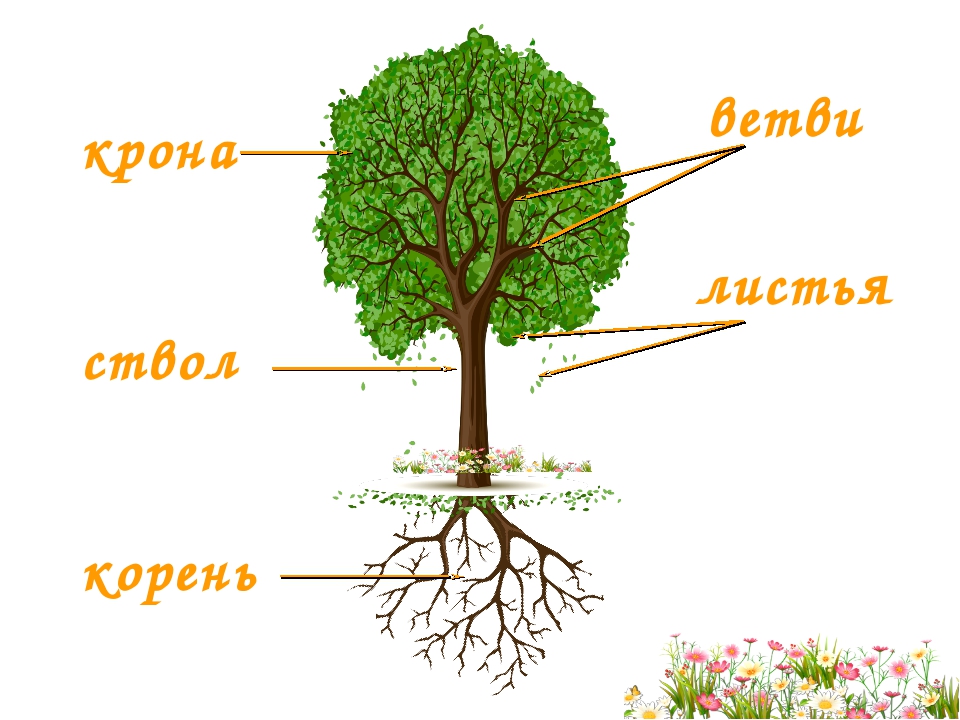 Теперь давай посмотрим на весенний лес, на то, как оживает природа, животные и птицы весной. (Включить видео «Весна в лесу»)На видео показана весна в лесу. Что тебе запомнилось больше всего? Каких животных и птиц ты увидел? Какие деревья запомнил? Какое настроение у тебя после просмотра этого видео? (хорошее, спокойное) Какая весна на видео? (солнечная, яркая, теплая, завораживающая) Вот сейчас с этим хорошим настроением я предлагаю приступить к нашей аппликации.Но сначала подготовим наши руки к работе.Пальчиковая гимнастика «Весенний день»Мы готовы к работе. Будем делать с тобой вот такое сказочное яркое весеннее дерево.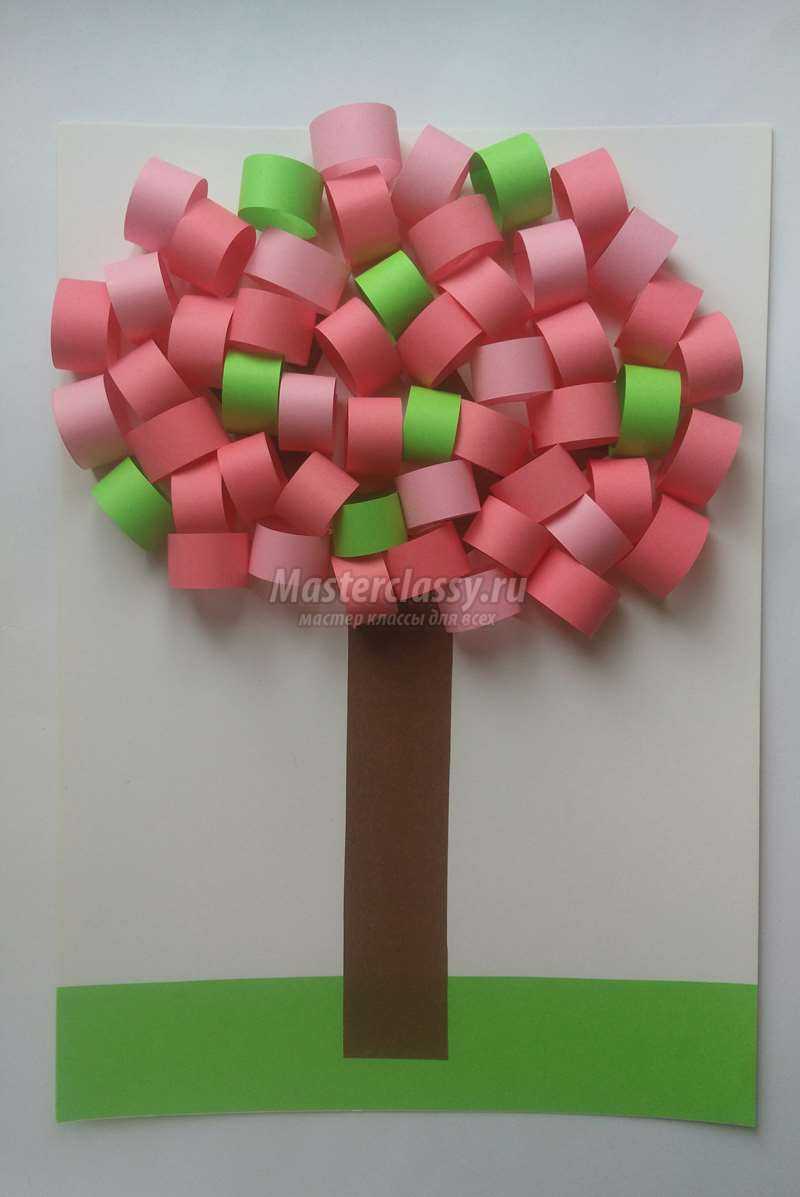 Для работы нам понадобится:1. Цветная бумага светло розового, темно розового, светло зеленого, и коричневого цветов (вместо розового можно и другие цвета);2. Белый картон размера А4;3. Ножницы;4. Клей ПВА;5. Простой карандаш;6. Линейка.Вы можете воспользоваться данной фотоинструкцией или посмотреть видеоурок.1. Из цветной бумаги светло розового, темно розового и светло зеленого цветов необходимо подготовить полоски размером в ширину 1, 5 см и в длину 8 см. Для этого при помощи линейки и простого карандаша, отмеряем и чертим необходимые разметки на цветной бумаге. Вырезаем полоски по линиям при помощи ножниц.  Всего полосок из светло розовой цветной бумаги понадобится 14 штук, из темно розовой - 30 штук и из светло-зеленой - 8 штук. Должно получиться всего 52 полоски. (Количество может быть и другим)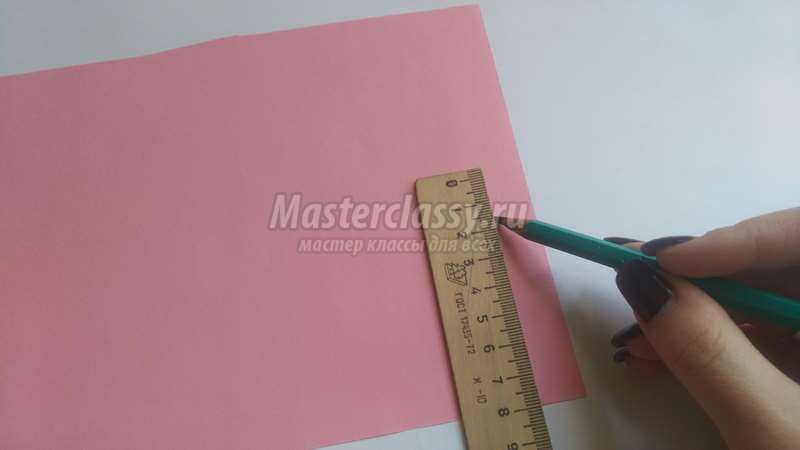 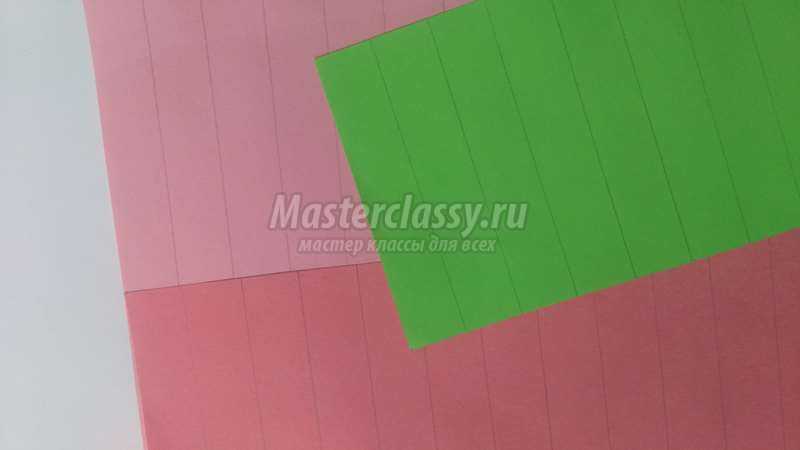 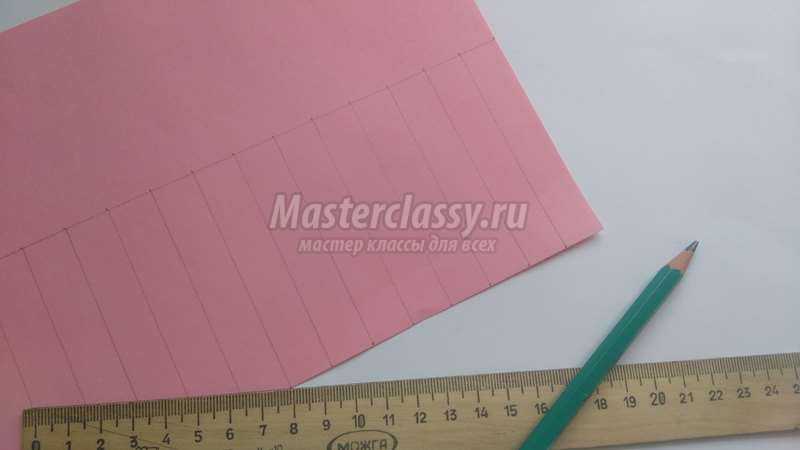 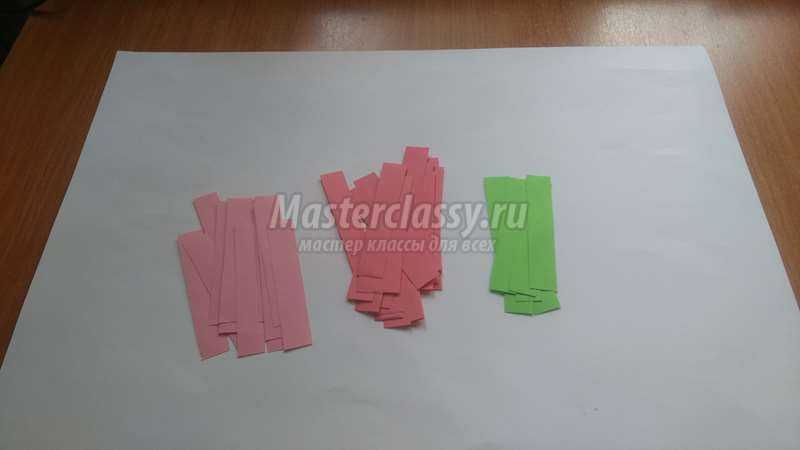 2. Берем полоску, наносим небольшой слой клея на один из краев и сворачиваем полоску в колечко, склеивая его. Точно таким же образом поступают со всеми остальными полосками. 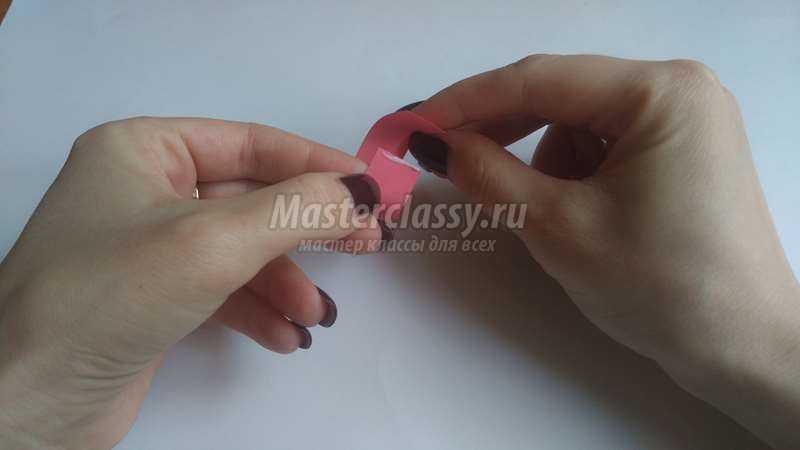 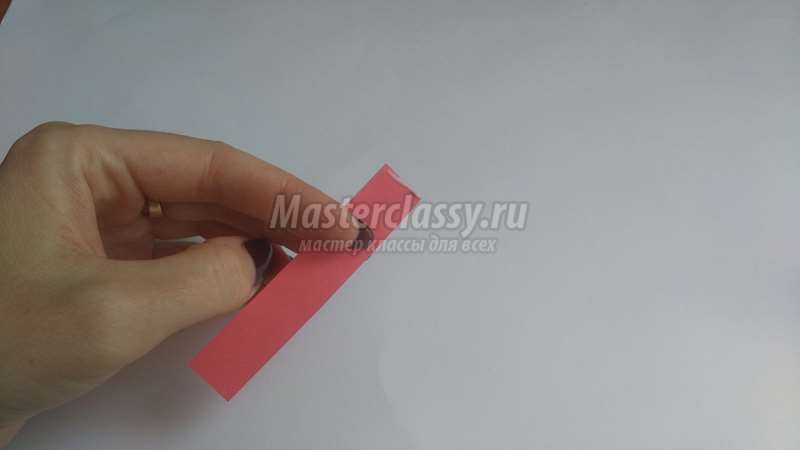 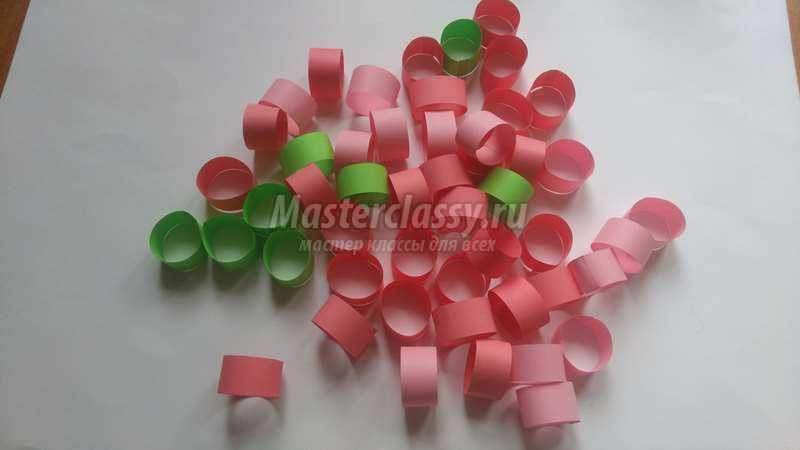 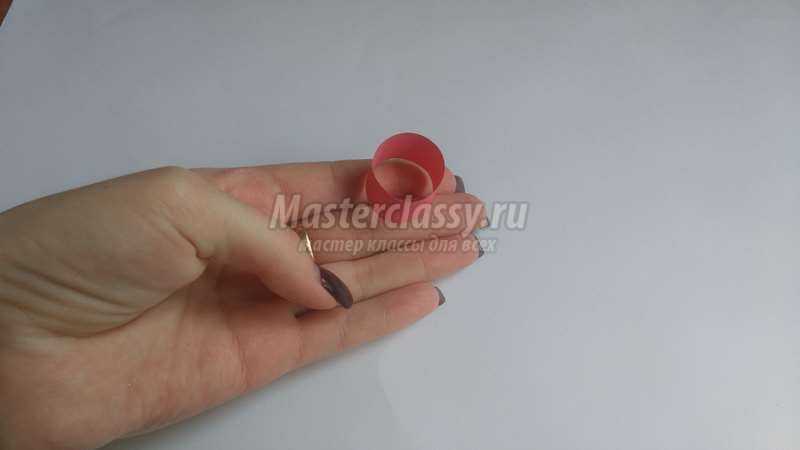 3. На обратной стороне цветной бумаги коричневого цвета, при помощи простого карандаша и линейки рисуем ствол дерева размером в ширину 3 см и высоту 10 см. От него в разные стороны рисуем ветки около 4 - 5 штук. При помощи ножниц вырезаем ствол дерева с ветками из бумаги.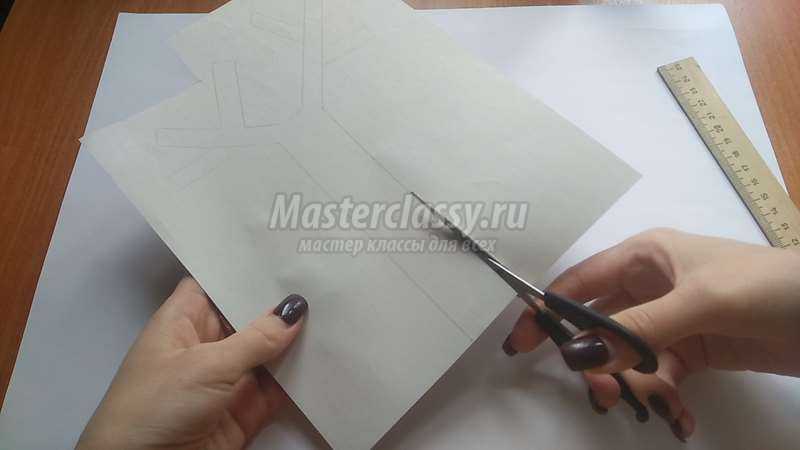 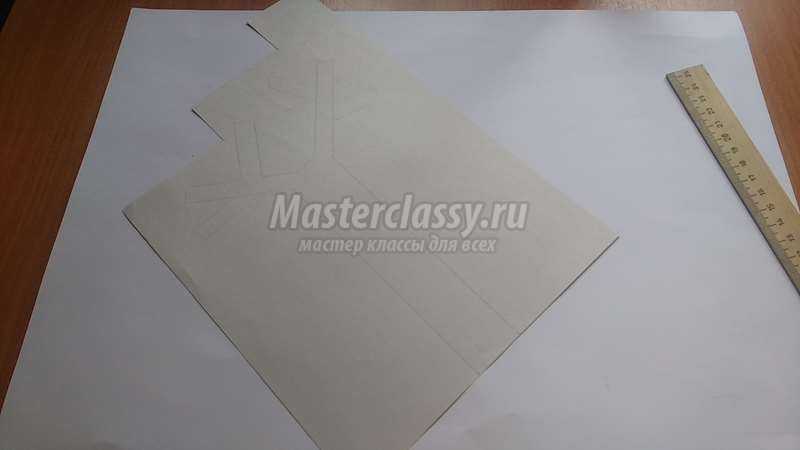 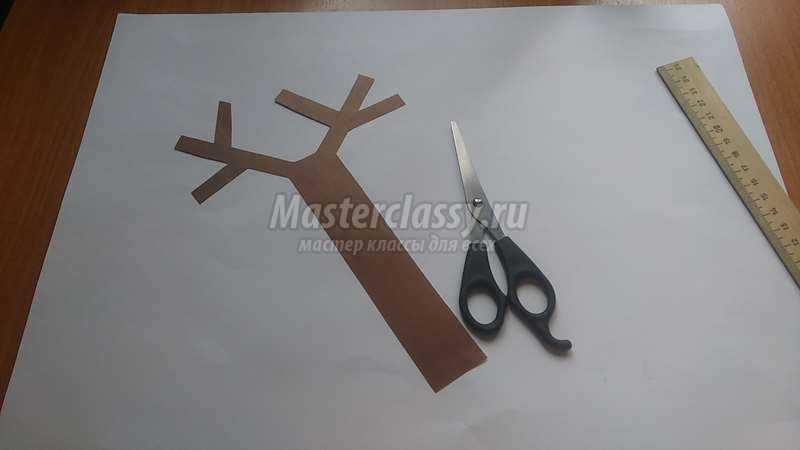 4. На светло-зелёный цветной бумаги чертим прямоугольник размером 4 см ширину и 21 см в длину, и вырезаем при помощи ножниц. Он будет служить травкой на аппликации.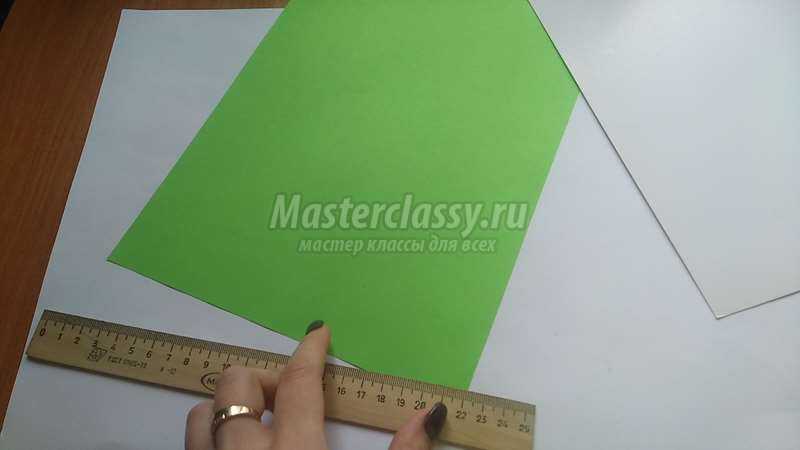 5. После того как все детали подготовлены начинаем приклеивать их на картон. Первой приклеиваем травку. Для этого, на лист картона в самом внизу приклеиваем вырезанную полоску из светло зеленой цветной бумаги.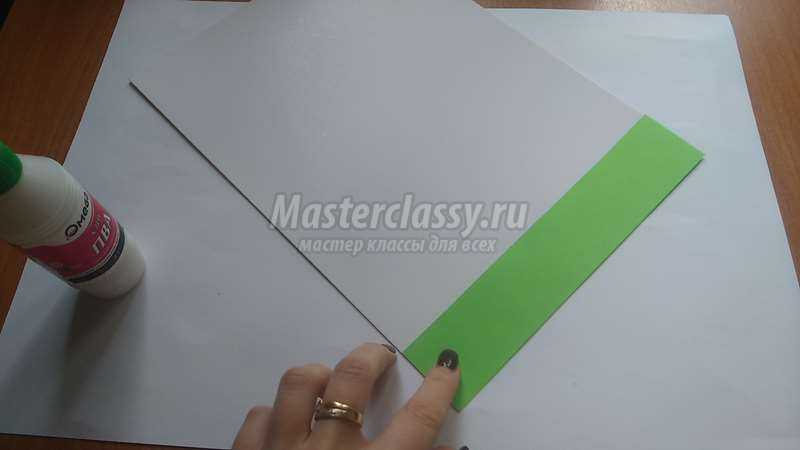 6. Далее, необходимо приклеить вырезанный ствол дерева с ветками. Низ ствола приклеиваем по центру травки.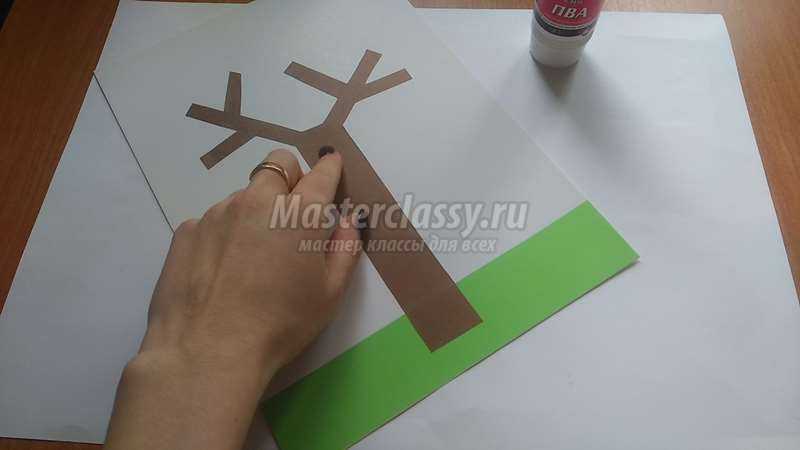 7. На ветви дерева приклеиваем вразброс все колечки. Обращаю внимания, что все колечки необходимо приклеивать плотно друг к дружке.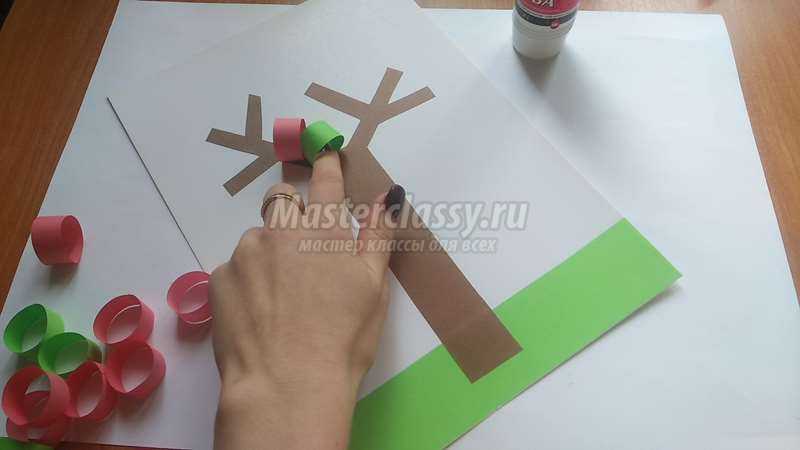 Когда клей просох поделка аппликация «Весеннее дерево» полностью готова.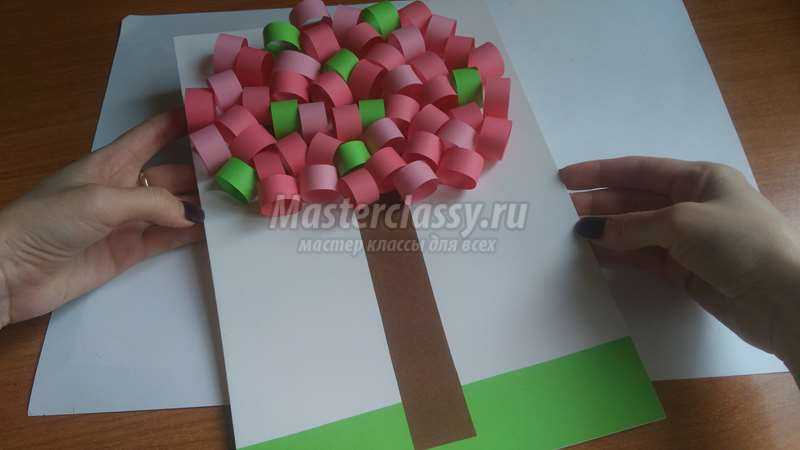 Подведение итога:Понравилось тебе делать аппликацию? Что было самым сложным? Самым легким? Ты молодец! У тебя получилась весенняя картина!Используемые интернет-ресурсы:https://yandex.ruhttps://www.youtube.comhttps://masterclassy.ruhttps://infourok.ruВесенний день! На дворе звенит капельПо полям бегут ручьиНа дорогах лужиВыползают муравьиПосле зимней стужиПробирается медведьСквозь лесной валежникСтали птицы громче петьИ расцвел подснежникхлопать в ладошивстряхивать кистями рукволнообразные движения рукруки соединить перед собой«пробежать» пальчиками по бедрамк колену«переступать» большими пальцамимизинцами по бедрамвзмахи кистями руксложить из ладошек бутон и открыть его